Licensees' Action Plan持牌者行动计划每年高峰期间–夏季或有活动时–最好要提前做计划。以下有一些应考虑的关键行动，供你和你的雇员做准备。所有持牌者应该知道，违规卖酒给未成年人或已经喝醉的人会导致持牌者被罚款、接到罚分、失去星级评分，而且每年的续照费会大幅增加。行动完成为特殊活动申请临时牌照 – 如果举办特殊活动，至少提前6周在VCGLR网站上申请。 RSA 登记 – 检查你的雇员已按时满足了 RSA培训要求（有效证书和电子版均可）。向雇员介绍并提醒他们注意：VCGLR 醉酒指南，帮助雇员识别喝醉的迹象（可能的话分派RSA监视器）并练习“如何巧妙地拒绝供酒” 店内规定 – 有关于场所内的未成年人、掺酒、打架或喝醉的顾客。使用假身份证件。仅接受认可的身份证件：澳洲驾照（包括新州和南澳州的数字驾照）维州学车驾照英文版的外国驾照（如果不是英文版，必须附上正式英文翻译或国际驾照）维州年龄证明卡或澳洲其它州或领地等同的卡Keypass卡（包括数字Keypass ）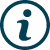 澳洲或海外护照维州海事执照在事件登记本上记录所有事件人群控制 确保你有足够值班人手维持人群秩序并监控最多顾客人数和排队情况（看你的酒牌）。告诉负责控制人群的雇员你有哪些要求（特别要核实身份证）。 监控入口情况，确保未成年人和醉鬼不得进入。 定期检查场所内的“隐蔽”之处，以防未成年人混入。环境舒适在出口处张贴“安静”布告，尊重周围邻居。 打烊时清理户外周边环境。 警察 – 提前告诉本地警察你准备举办特殊活动。 CCTV – 检查摄像头工作正常、瞄准的角度正确。酒精论坛 – 参加下一个酒精论坛，和本地酒精论坛会员分享活动细节和时间安排方面的经验（如相关）。 广告和宣传 不要举行喝酒比赛或用打折手段鼓励快速或过度消费。查看VCGLR网站上的指南。预防醉酒在你场所的关键位置免费供应白水（这是强制性要求）。推销不含酒精的饮料。提供食物和娱乐有助于把注意力从过度喝酒上引开。指定一名RSA负责人监视人群，防止过度喝酒的现象发生。 其它措施塑料杯 – 考虑使用塑料杯 监视厕所 – 看是否有人在里面吸毒或喝酒急救 – 安排接受过急救培训的雇员在现场 “不得一口闷”– 规定不得一口闷